Saturday 6th May 2023Dear Parents/Students,			This is a letter to make you aware of the upcoming show dates and rehearsals for our ‘Intermediate and Seniors Drama Showcase’ which is to be performed in our theatre. Please find below the dates for the shows and dress rehearsal.Show dates:Friday 26th May -7.00pmSaturday 27th May -7.00pm Dress Rehearsal:Thursday 25th May – 5.00pm – 9.00pm (£5).Students will be required to be at NAPA one hour before the performance.All students will be required to wear ALL BLACK clothing and shoes.Any queries or problems please contact me using the details below.Many Thanks Jenny Walters Drama Co-ordinator Jenny.walters@northernacademy.org.uk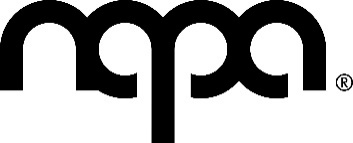 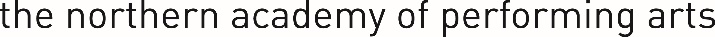 